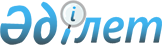 О внесении изменений в решение Сарыагашского районного маслихата от 23 декабря 2016 года № 8-72-VI "О районном бюджете на 2017-2019 годы"
					
			С истёкшим сроком
			
			
		
					Решение Сарыагашского районного маслихата Южно-Казахстанской области от 30 июня 2017 года № 12-125-VI. Зарегистрировано Департаментом юстиции Южно-Казахстанской области 12 июля 2017 года № 4142. Срок действия решения - до 1 января 2018 года
      В соответствии с пунктом 5 статьи 109 Бюджетного кодекса Республики Казахстан от 4 декабря 2008 года, подпунктом 1) пункта 1 статьи 6 Закона Республики Казахстан от 23 января 2001 года "О местном государственном управлении и самоуправлении в Республике Казахстан" и решением Южно-Казахстанского областного маслихата от 27 июня 2017 года № 13/143-VI "О внесении изменений и дополнения в решение Южно-Казахстанского областного маслихата от 9 декабря 2016 года № 8/74-VI "Об областном бюджете на 2017-2019 годы", зарегистрированного в Реестре государственной регистрации нормативных правовых актов за № 4132, Сарыагашский районный маслихат РЕШИЛ:
      1. Внести в решение Сарыагашского районного маслихата от 23 декабря 2016 года № 8-72-VI "О районном бюджете на 2017-2019 годы" (зарегистрировано в Реестре государственной регистрации нормативных правовых актов за № 3951, опубликовано 20 января 2017 года в газете "Сарыағаш" и в Эталонном контрольном банке нормативных правовых актов Республики Казахстан в электронном виде 17 января 2017 года) следующие изменения;
      пункт 1 изложить в следующей редакции:
      "1. Утвердить районный бюджет Сарыагашского района на 2017-2019 годы согласно приложениям 1, 2 и 3 соответственно, в том числе на 2017 год в следующих объемах:
      1) доходы – 52 097 957 тысяч тенге, в том числе по:
      налоговым поступлениям – 3 910 115 тысяч тенге;
      неналоговым поступлениям – 89 331 тысяч тенге;
      поступлениям от продажи основного капитала – 69 014 тысяч тенге;
      поступлениям трансфертов – 48 029 497 тысяч тенге;
      2) затраты – 52 259 058 тысяч тенге;
      3) чистое бюджетное кредитование – 92 218 тысяч тенге, в том числе:
      бюджетные кредиты – 119 123 тысяч тенге;
      погашение бюджетных кредитов – 26 905 тысяч тенге;
      4) сальдо по операциям с финансовыми активами – 0, в том числе:
      приобретение финансовых активов – 0;
      поступление от продажи финансовых активов государства – 0;
      5) дефицит бюджета – - 253 319 тысяч тенге;
      6) финансирование дефицита бюджета – 253 319 тысяч тенге, в том числе:
      поступление займов – 119 123 тысяч тенге;
      погашение займов – 26 905 тысяч тенге;
      используемые остатки бюджетных средств – 161 101 тысяч тенге.".
      2. Установить на 2017 год норматив распределения индивидуального подоходного налога 44,8 процентов и социального налога в размере 50 процентов в областной бюджет.
      3. Приложения 1, 2, 6 к указанному решению изложить в новой редакции согласно приложениям 1, 2, 3 к настоящему решению.
      4. Настоящее решение вводится в действие с 1 января 2017 года. Районный бюджет на 2017 год Районный бюджет на 2018 год Перечень бюджетных программ города районного значения, поселка и сельского округа на 2017 год
					© 2012. РГП на ПХВ «Институт законодательства и правовой информации Республики Казахстан» Министерства юстиции Республики Казахстан
				
      Председатель сессии

      районного маслихата

Н. Давлетяров

      Секретарь районного

      маслихата

Ж. Сулейменов 
Приложение 1
к решению Сарыагашского
районного маслихата
от 30 июня 2017 года № 12-125-VIПриложение 1
к решению Сарыагашского
районного маслихата
от 23 декабря 2016 года № 8-72-VI
Категория
Категория
Категория
Категория
сумма, тысяч тенге
Класс
Класс
Класс
сумма, тысяч тенге
Подкласс
Подкласс
сумма, тысяч тенге
Наименование
сумма, тысяч тенге
1. Доходы
52 097 957
1
Налоговые поступления
3 910 115
01
Подоходный налог
981 190
2
Индивидуальный подоходный налог
981 190
03
Социальный налог
695 371
1
Социальный налог
695 371
04
Hалоги на собственность
1 998 933
1
Hалоги на имущество
1 657 594
3
Земельный налог
28 686
4
Hалог на транспортные средства
306 405
5
Единый земельный налог
6 248
05
Внутренние налоги на товары, работы и услуги
202 271
2
Акцизы
129 445
3
Поступления за использование природных и других ресурсов
11 577
4
Сборы за ведение предпринимательской и профессиональной деятельности
60 078
5
Налог на игорный бизнес
1 171
08
Обязательные платежи, взимаемые за совершение юридически значимых действий и (или) выдачу документов уполномоченными на то государственными органами или должностными лицами
32 350
1
Государственная пошлина
32 350
2
Неналоговые поступления
89 331
01
Доходы от государственной собственности
49 543
1
Поступления части чистого дохода государственных предприятий
5 075
5
Доходы от аренды имущества, находящегося в государственной собственности
4 800
7
Вознаграждения по кредитам, выданным из государственного бюджета
5
9
Прочие доходы от государственной собственности
39 663
04
Штрафы, пени, санкции, взыскания, налагаемые государственными учреждениями, финансируемыми из государственного бюджета, а также содержащимися и финансируемыми из бюджета (сметы расходов) Национального Банка Республики Казахстан
1 063
1
Штрафы, пени, санкции, взыскания, налагаемые государственными учреждениями, финансируемыми из государственного бюджета, а также содержащимися и финансируемыми из бюджета (сметы расходов) Национального Банка Республики Казахстан, за исключением поступлений от организаций нефтяного сектора
1 063
06
Прочие неналоговые поступления
38 725
1
Прочие неналоговые поступления
38 725
3
Поступления от продажи основного капитала
69 014
01
Продажа государственного имущества, закрепленного за государственными учреждениями
3 248
1
Продажа государственного имущества, закрепленного за государственными учреждениями
3 248
03
Продажа земли и нематериальных активов
65 766
1
Продажа земли
65 766
4
Поступления трансфертов 
48 029 497
02
Трансферты из вышестоящих органов государственного управления
48 029 497
2
Трансферты из областного бюджета
48 029 497
Функциональная группа
Функциональная группа
Функциональная группа
Функциональная группа
Функциональная группа
Функциональная группа
сумма, тысяч тенге
Функциональная подгруппа
Функциональная подгруппа
Функциональная подгруппа
Функциональная подгруппа
сумма, тысяч тенге
Администратор бюджетных программ
Администратор бюджетных программ
Администратор бюджетных программ
сумма, тысяч тенге
Программа
Программа
сумма, тысяч тенге
Наименование
сумма, тысяч тенге
2. Затраты
52 259 058
01
01
Государственные услуги общего характера
986 354
1
Представительные, исполнительные и другие органы, выполняющие общие функции государственного управления
921 281
112
Аппарат маслихата района (города областного значения)
19 633
001
Услуги по обеспечению деятельности маслихата района (города областного значения)
19 277
003
Капитальные расходы государственного органа 
356
122
Аппарат акима района (города областного значения)
219 661
001
Услуги по обеспечению деятельности акима района (города областного значения)
130 576
003
Капитальные расходы государственного органа 
89 085
123
Аппарат акима района в городе, города районного значения, поселка, села, сельского округа
681 987
001
Услуги по обеспечению деятельности акима района в городе, города районного значения, поселка, села, сельского округа
605 961
022
Капитальные расходы государственного органа
76 026
2
Финансовая деятельность
15 210
459
Отдел экономики и финансов района (города областного значения)
15 210
003
Проведение оценки имущества в целях налогообложения
5 000
010
Приватизация, управление коммунальным имуществом, постприватизационная деятельность и регулирование споров, связанных с этим
10 210
9
Прочие государственные услуги общего характера
49 863
459
Отдел экономики и финансов района (города областного значения)
49 763
001
Услуги по реализации государственной политики в области формирования и развития экономической политики, государственного планирования, исполнения бюджета и управления коммунальной собственностью района (города областного значения)
46 256
015
Капитальные расходы государственного органа 
3 507
467
Отдел строительства района (города областного значения)
100
040
Развитие объектов государственных органов
100
02
02
Оборона
28 231
1
Военные нужды
17 756
122
Аппарат акима района (города областного значения)
17 756
005
Мероприятия в рамках исполнения всеобщей воинской обязанности
17 756
2
Организация работы по чрезвычайным ситуациям
10 475
122
Аппарат акима района (города областного значения)
10 475
006
Предупреждение и ликвидация чрезвычайных ситуаций масштаба района (города областного значения)
4 475
007
Мероприятия по профилактике и тушению степных пожаров районного (городского) масштаба, а также пожаров в населенных пунктах, в которых не созданы органы государственной противопожарной службы
6 000
03
03
Общественный порядок, безопасность, правовая, судебная, уголовно-исполнительная деятельность
87 774
9
Прочие услуги в области общественного порядка и безопасности
87 774
485
Отдел пассажирского транспорта и автомобильных дорог района (города областного значения)
87 774
021
Обеспечение безопасности дорожного движения в населенных пунктах
87 774
04
04
Образование
34 342 609
1
Дошкольное воспитание и обучение
5 718 252
123
Аппарат акима района в городе, города районного значения, поселка, села, сельского округа
5 434 967
004
Обеспечение деятельности организаций дошкольного воспитания и обучения
16 764
041
Реализация государственного образовательного заказа в дошкольных организациях образования
5 418 203
464
Отдел образования района (города областного значения)
266 081
009
Обеспечение деятельности организаций дошкольного воспитания и обучения
50 058
040
Реализация государственного образовательного заказа в дошкольных организациях образования
216 023
467
Отдел строительства района (города областного значения)
17 204
037
Строительство и реконструкция объектов образования
17 204
2
Начальное, основное среднее и общее среднее образование
26 987 154
123
Аппарат акима района в городе, города районного значения, поселка, села, сельского округа
30 703
005
Организация бесплатного подвоза учащихся до школы и обратно в сельской местности
30 703
464
Отдел образования района (города областного значения)
16 265 865
003
Общеобразовательное обучение
16 092 627
006
Дополнительное образование для детей
173 238
467
Отдел строительства района (города областного значения)
10 690 586
024
Строительство и реконструкция объектов начального, основного среднего и общего среднего образования
10 690 586
9
Прочие услуги в области образования
1 637 203
464
Отдел образования района (города областного значения)
1 637 203
001
Услуги по реализации государственной политики на местном уровне в области образования 
15 289
005
Приобретение и доставка учебников, учебно-методических комплексов для государственных учреждений образования района (города областного значения)
583 071
015
Ежемесячная выплата денежных средств опекунам (попечителям) на содержание ребенка-сироты (детей-сирот), и ребенка (детей), оставшегося без попечения родителей
58 688
022
Выплата единовременных денежных средств казахстанским гражданам, усыновившим (удочерившим) ребенка (детей)-сироту и ребенка (детей), оставшегося без попечения родителей
851
067
Капитальные расходы подведомственных государственных учреждений и организаций
979 304
06
06
Социальная помощь и социальное обеспечение
3 682 342
1
Социальное обеспечение
2 425 998
451
Отдел занятости и социальных программ района (города областного значения)
2 409 960
005
Государственная адресная социальная помощь
20 635
016
Государственные пособия на детей до 18 лет
672 700
025
Внедрение обусловленной денежной помощи по проекту Өрлеу
1 716 625
464
Отдел образования района (города областного значения)
16 038
030
Содержание ребенка (детей), переданного патронатным воспитателям
16 038
2
Социальная помощь
1 154 016
451
Отдел занятости и социальных программ района (города областного значения)
1 154 016
002
Программа занятости
558 916
004
Оказание социальной помощи на приобретение топлива специалистам здравоохранения, образования, социального обеспечения, культуры, спорта и ветеринарии в сельской местности в соответствии с законодательством Республики Казахстан
37 396
006
Оказание жилищной помощи 
7 383
007
Социальная помощь отдельным категориям нуждающихся граждан по решениям местных представительных органов
109 537
010
Материальное обеспечение детей-инвалидов, воспитывающихся и обучающихся на дому
14 295
014
Оказание социальной помощи нуждающимся гражданам на дому
115 429
017
Обеспечение нуждающихся инвалидов обязательными гигиеническими средствами и предоставление услуг специалистами жестового языка, индивидуальными помощниками в соответствии с индивидуальной программой реабилитации инвалида
247 761
023
Обеспечение деятельности центров занятости населения
63 299
9
Прочие услуги в области социальной помощи и социального обеспечения
102 328
451
Отдел занятости и социальных программ района (города областного значения)
102 328
001
Услуги по реализации государственной политики на местном уровне в области обеспечения занятости и реализации социальных программ для населения
61 887
011
Оплата услуг по зачислению, выплате и доставке пособий и других социальных выплат
33 521
021
Капитальные расходы государственного органа 
2 920
067
Капитальные расходы подведомственных государственных учреждений и организаций
4 000
7
7
Жилищно-коммунальное хозяйство
3 240 323
1
Жилищное хозяйство
301 216
467
Отдел строительства района (города областного значения)
126 804
003
Проектирование и (или) строительство, реконструкция жилья коммунального жилищного фонда
61 402
004
Проектирование, развитие, обустройство и (или) приобретение инженерно-коммуникационной инфраструктуры
65 402
477
Отдел сельского хозяйства и земельных отношений района (города областного значения) 
80 406
016
Изъятие земельных участков для государственных нужд
80 406
497
Отдел жилищно-коммунального хозяйства района (города областного значения)
94 006
001
Услуги по реализации государственной политики на местном уровне в области жилищно-коммунального хозяйства
71 589
003
Капитальные расходы государственного органа
9 200
005
Организация сохранения государственного жилищного фонда
3 200
033
Проектирование, развитие и (или) обустройство инженерно-коммуникационной инфраструктуры
3 017
049
Проведение энергетического аудита многоквартирных жилых домов
7 000
2
Коммунальное хозяйство
2 040 998
467
Отдел строительства района (города областного значения)
15 000
007
Развитие благоустройства городов и населенных пунктов
15 000
497
Отдел жилищно-коммунального хозяйства района (города областного значения)
2 025 998
018
Развитие благоустройства городов и населенных пунктов
425 810
028
Развитие коммунального хозяйства
1 317 060
058
Развитие системы водоснабжения и водоотведения в сельских населенных пунктах
283 128
3
Благоустройство населенных пунктов
898 109
123
Аппарат акима района в городе, города районного значения, поселка, села, сельского округа
165 714
008
Освещение улиц населенных пунктов
22 177
009
Обеспечение санитарии населенных пунктов
402
011
Благоустройство и озеленение населенных пунктов
143 135
497
Отдел жилищно-коммунального хозяйства района (города областного значения)
732 395
025
Освещение улиц в населенных пунктах
44 917
030
Обеспечение санитарии населенных пунктов
52 008
035
Благоустройство и озеленение населенных пунктов
635 470
8
8
Культура, спорт, туризм и информационное пространство
1 214 971
1
Деятельность в области культуры
420 974
455
Отдел культуры и развития языков района (города областного значения)
276 765
003
Поддержка культурно-досуговой работы
276 765
467
Отдел строительства района (города областного значения)
144 209
011
Развитие объектов культуры
144 209
2
Спорт
458 909
465
Отдел физической культуры и спорта района (города областного значения)
444 909
001
Услуги по реализации государственной политики на местном уровне в сфере физической культуры и спорта
10 539
005
Развитие массового спорта и национальных видов спорта 
395 925
006
Проведение спортивных соревнований на районном (города областного значения) уровне
7 000
007
Подготовка и участие членов сборных команд района (города областного значения) по различным видам спорта на областных спортивных соревнованиях
6 300
032
Капитальные расходы подведомственных государственных учреждений и организаций
25 145
467
Отдел строительства района (города областного значения)
14 000
008
Развитие объектов спорта
14 000
3
Информационное пространство
220 760
455
Отдел культуры и развития языков района (города областного значения)
180 069
006
Функционирование районных (городских) библиотек
165 669
007
Развитие государственного языка и других языков народа Казахстана
14 400
456
Отдел внутренней политики района (города областного значения)
40 691
002
Услуги по проведению государственной информационной политики
40 691
9
Прочие услуги по организации культуры, спорта, туризма и информационного пространства
114 328
455
Отдел культуры и развития языков района (города областного значения)
37 100
001
Услуги по реализации государственной политики на местном уровне в области развития языков и культуры
13 305
010
Капитальные расходы государственного органа 
444
032
Капитальные расходы подведомственных государственных учреждений и организаций
23 351
456
Отдел внутренней политики района (города областного значения)
77 228
001
Услуги по реализации государственной политики на местном уровне в области информации, укрепления государственности и формирования социального оптимизма граждан
35 399
003
Реализация мероприятий в сфере молодежной политики
39 543
006
Капитальные расходы государственного органа 
225
032
Капитальные расходы подведомственных государственных учреждений и организаций
2 061
9
9
Топливно-энергетический комплекс и недропользование
5 794 928
1
Топливо и энергетика
2 320 317
497
Отдел жилищно-коммунального хозяйства района (города областного значения)
2 320 317
009
Развитие теплоэнергетической системы
2 320 317
9
Прочие услуги в области топливно-энергетического комплекса и недропользования
3 474 611
467
Отдел строительства района (города областного значения)
19 700
036
Развитие газотранспортной системы 
19 700
497
Отдел жилищно-коммунального хозяйства района (города областного значения)
3 454 911
038
Развитие газотранспортной системы
3 454 911
10
10
Сельское, водное, лесное, рыбное хозяйство, особо охраняемые природные территории, охрана окружающей среды и животного мира, земельные отношения
534 896
1
Сельское хозяйство
489 653
473
Отдел ветеринарии района (города областного значения)
378 339
001
Услуги по реализации государственной политики на местном уровне в сфере ветеринарии
23 483
003
Капитальные расходы государственного органа 
1 087
006
Организация санитарного убоя больных животных
800
007
Организация отлова и уничтожения бродячих собак и кошек
9 100
008
Возмещение владельцам стоимости изымаемых и уничтожаемых больных животных, продуктов и сырья животного происхождения
12 268
009
Проведение ветеринарных мероприятий по энзоотическим болезням животных
45 235
010
Проведение мероприятий по идентификации сельскохозяйственных животных
2 100
011
Проведение противоэпизоотических мероприятий
284 266
477
Отдел сельского хозяйства и земельных отношений района (города областного значения) 
111 314
001
Услуги по реализации государственной политики на местном уровне в сфере сельского хозяйства и земельных отношений
111 166
003
Капитальные расходы государственного органа 
148
9
Прочие услуги в области сельского, водного, лесного, рыбного хозяйства, охраны окружающей среды и земельных отношений
45 243
459
Отдел экономики и финансов района (города областного значения)
45 243
099
Реализация мер по оказанию социальной поддержки специалистов
45 243
11
11
Промышленность, архитектурная, градостроительная и строительная деятельность
315 360
2
Архитектурная, градостроительная и строительная деятельность
315 360
467
Отдел строительства района (города областного значения)
26 553
001
Услуги по реализации государственной политики на местном уровне в области строительства
24 375
017
Капитальные расходы государственного органа 
2 178
468
Отдел архитектуры и градостроительства района (города областного значения)
288 807
001
Услуги по реализации государственной политики в области архитектуры и градостроительства на местном уровне 
13 421
003
Разработка схем градостроительного развития территории района и генеральных планов населенных пунктов
275 272
004
Капитальные расходы государственного органа 
114
12
12
Транспорт и коммуникации
1 113 411
1
Автомобильный транспорт
1 097 846
485
Отдел пассажирского транспорта и автомобильных дорог района (города областного значения)
1 097 846
023
Обеспечение функционирования автомобильных дорог
36 137
045
Капитальный и средний ремонт автомобильных дорог районного значения и улиц населенных пунктов
1 061 709
9
Прочие услуги в сфере транспорта и коммуникаций
15 565
485
Отдел пассажирского транспорта и автомобильных дорог района (города областного значения)
15 565
001
Услуги по реализации государственной политики на местном уровне в области пассажирского транспорта и автомобильных дорог
15 418
003
Капитальные расходы государственного органа
147
13
13
Прочие
429 664
3
Поддержка предпринимательской деятельности и защита конкуренции
23 711
469
Отдел предпринимательства района (города областного значения)
23 711
001
Услуги по реализации государственной политики на местном уровне в области развития предпринимательства
22 726
004
Капитальные расходы государственного органа 
985
9
Прочие
405 953
459
Отдел экономики и финансов района (города областного значения)
74 607
012
Резерв местного исполнительного органа района (города областного значения) 
74 607
497
Отдел жилищно-коммунального хозяйства района (города областного значения)
331 346
043
Реализация мер по содействию экономическому развитию регионов в рамках Программы "Развитие регионов"
195 589
065
Формирование или увеличение уставного капитала юридических лиц
135 757
14
14
Обслуживание долга
24
1
Обслуживание долга
24
459
Отдел экономики и финансов района (города областного значения)
24
021
Обслуживание долга местных исполнительных органов по выплате вознаграждений и иных платежей по займам из областного бюджета
24
15
15
Трансферты
488 171
1
Трансферты
488 171
459
Отдел экономики и финансов района (города областного значения)
488 171
006
Возврат неиспользованных (недоиспользованных) целевых трансфертов
31 457
049
Возврат трансфертов общего характера в случаях, предусмотренных бюджетным законодательством 
25 636
051
Трансферты органам местного самоуправления
431 071
054
Возврат сумм неиспользованных (недоиспользованных) целевых трансфертов, выделенных из республиканского бюджета за счет целевого трансферта из Национального фонда Республики Казахстан 
7
3. Чистое бюджетное кредитование 
92 218
Бюджетные кредиты 
119 123
10
10
Сельское, водное, лесное, рыбное хозяйство, особо охраняемые природные территории, охрана окружающей среды и животного мира, земельные отношения
119 123
9
Прочие услуги в области сельского, водного, лесного, рыбного хозяйства, охраны окружающей среды и земельных отношений
119 123
459
Отдел экономики и финансов района (города областного значения)
119 123
018
Бюджетные кредиты для реализации мер социальной поддержки специалистов
119 123
Категория
Категория
Категория
Категория
Категория
сумма, тысяч тенге
Класс
Класс
Класс
Класс
сумма, тысяч тенге
Подкласс
Подкласс
сумма, тысяч тенге
Наименование
сумма, тысяч тенге
5
Погашение бюджетных кредитов
26 905
01
01
Погашение бюджетных кредитов
26 905
1
Погашение бюджетных кредитов, выданных из государственного бюджета
26 905
4. Сальдо по операциям с финансовыми активами
0
приобретение финансовых активов
0
поступления от продажи финансовых активов государства
0
5. Дефицит бюджета
-253 319
6. Финансирование дефицита бюджета
253 319
Поступления займов
119 123
7
Поступления займов
119 123
01
01
Внутренние государственные займы
119 123
2
Договоры займа
119 123
16
Погашение займов
26 905
1
1
Погашение займов
26 905
459
Отдел экономики и финансов района (города областного значения)
26 905
005
Погашение долга местного исполнительного органа перед вышестоящим бюджетом
26 905
Категория
Категория
Категория
Категория
Категория
сумма, тысяч тенге
Класс
Класс
Класс
Класс
сумма, тысяч тенге
Подкласс
Подкласс
сумма, тысяч тенге
Наименование
сумма, тысяч тенге
8
Используемые остатки бюджетных средств
161 101
01
01
Остатки бюджетных средств
161 101
1
Свободные остатки бюджетных средств
161 101Приложение 2
к решению Сарыагашского
районного маслихата
от 30 июня 2017 года № 12-125-VIПриложение 2
к решению Сарыагашского
районного маслихата
от 23 декабря 2016 года № 8-72-VI
Категория
Категория
Категория
Категория
сумма, тысяч тенге
Класс
Класс
Класс
сумма, тысяч тенге
Подкласс
Подкласс
сумма, тысяч тенге
Наименование
сумма, тысяч тенге
1. Доходы
57 624 187
1
Налоговые поступления
3 863 278
01
Подоходный налог
851 700
2
Индивидуальный подоходный налог
851 700
03
Социальный налог
691 625
1
Социальный налог
691 625
04
Hалоги на собственность
2 094 208
1
Hалоги на имущество
1 777 534
3
Земельный налог
44 796
4
Hалог на транспортные средства
265 193
5
Единый земельный налог
6 685
05
Внутренние налоги на товары, работы и услуги
200 263
2
Акцизы
119 327
3
Поступления за использование природных и других ресурсов
12 097
4
Сборы за ведение предпринимательской и профессиональной деятельности
67 586
5
Налог на игорный бизнес
1 253
08
Обязательные платежи, взимаемые за совершение юридически значимых действий и (или) выдачу документов уполномоченными на то государственными органами или должностными лицами
25 482
1
Государственная пошлина
25 482
2
Неналоговые поступления
43 552
01
Доходы от государственной собственности
2 262
5
Доходы от аренды имущества, находящегося в государственной собственности
2 262
06
Прочие неналоговые поступления
41 290
1
Прочие неналоговые поступления
41 290
3
Поступления от продажи основного капитала
20 000
03
Продажа земли и нематериальных активов
20 000
1
Продажа земли
20 000
4
Поступления трансфертов 
53 697 357
02
Трансферты из вышестоящих органов государственного управления
53 697 357
2
Трансферты из областного бюджета
53 697 357
Функциональная группа
Функциональная группа
Функциональная группа
Функциональная группа
Функциональная группа
сумма, тысяч тенге
Функциональная подгруппа
Функциональная подгруппа
Функциональная подгруппа
Функциональная подгруппа
сумма, тысяч тенге
Администратор бюджетных программ
Администратор бюджетных программ
Администратор бюджетных программ
сумма, тысяч тенге
Программа
Программа
сумма, тысяч тенге
Наименование
сумма, тысяч тенге
2. Затраты
57 624 187
01
Государственные услуги общего характера
915 949
1
Представительные, исполнительные и другие органы, выполняющие общие функции государственного управления
851 623
112
Аппарат маслихата района (города областного значения)
18 528
001
Услуги по обеспечению деятельности маслихата района (города областного значения)
18 528
122
Аппарат акима района (города областного значения)
134 189
001
Услуги по обеспечению деятельности акима района (города областного значения)
134 189
123
Аппарат акима района в городе, города районного значения, поселка, села, сельского округа
698 906
001
Услуги по обеспечению деятельности акима района в городе, города районного значения, поселка, села, сельского округа
698 906
2
Финансовая деятельность
7 210
459
Отдел экономики и финансов района (города областного значения)
7 210
003
Проведение оценки имущества в целях налогообложения
5 000
010
Приватизация, управление коммунальным имуществом, постприватизационная деятельность и регулирование споров, связанных с этим
2 210
9
Прочие государственные услуги общего характера
57 116
459
Отдел экономики и финансов района (города областного значения)
47 116
001
Услуги по реализации государственной политики в области формирования и развития экономической политики, государственного планирования, исполнения бюджета и управления коммунальной собственностью района (города областного значения)
46 906
015
Капитальные расходы государственного органа 
210
467
Отдел строительства района (города областного значения)
10 000
040
Развитие объектов государственных органов
10 000
02
Оборона
117 257
1
Военные нужды
17 377
122
Аппарат акима района (города областного значения)
17 377
005
Мероприятия в рамках исполнения всеобщей воинской обязанности
17 377
2
Организация работы по чрезвычайным ситуациям
99 880
122
Аппарат акима района (города областного значения)
99 880
006
Предупреждение и ликвидация чрезвычайных ситуаций масштаба района (города областного значения)
99 880
03
Общественный порядок, безопасность, правовая, судебная, уголовно-исполнительная деятельность
6 000
9
Прочие услуги в области общественного порядка и безопасности
6 000
485
Отдел пассажирского транспорта и автомобильных дорог района (города областного значения)
6 000
021
Обеспечение безопасности дорожного движения в населенных пунктах
6 000
04
Образование
30 962 772
1
Дошкольное воспитание и обучение
5 608 332
123
Аппарат акима района в городе, города районного значения, поселка, села, сельского округа
5 274 534
041
Реализация государственного образовательного заказа в дошкольных организациях образования
5 274 534
464
Отдел образования района (города областного значения)
313 798
009
Обеспечение деятельности организаций дошкольного воспитания и обучения
51 760
040
Реализация государственного образовательного заказа в дошкольных организациях образования
262 038
467
Отдел строительства района (города областного значения)
20 000
037
Строительство и реконструкция объектов образования
20 000
2
Начальное, основное среднее и общее среднее образование
23 200 402
464
Отдел образования района (города областного значения)
18 285 170
003
Общеобразовательное обучение
18 129 262
006
Дополнительное образование для детей
155 908
467
Отдел строительства района (города областного значения)
4 915 232
024
Строительство и реконструкция объектов начального, основного среднего и общего среднего образования
4 915 232
9
Прочие услуги в области образования
2 154 038
464
Отдел образования района (города областного значения)
2 154 038
001
Услуги по реализации государственной политики на местном уровне в области образования 
16 067
005
Приобретение и доставка учебников, учебно-методических комплексов для государственных учреждений образования района (города областного значения)
523 522
015
Ежемесячная выплата денежных средств опекунам (попечителям) на содержание ребенка-сироты (детей-сирот), и ребенка (детей), оставшегося без попечения родителей
56 480
022
Выплата единовременных денежных средств казахстанским гражданам, усыновившим (удочерившим) ребенка (детей)-сироту и ребенка (детей), оставшегося без попечения родителей
1 275
067
Капитальные расходы подведомственных государственных учреждений и организаций
1 556 694
06
Социальная помощь и социальное обеспечение
1 835 891
1
Социальное обеспечение
1 263 061
451
Отдел занятости и социальных программ района (города областного значения)
1 244 540
025
Внедрение обусловленной денежной помощи по проекту Өрлеу
1 244 540
464
Отдел образования района (города областного значения)
18 521
030
Содержание ребенка (детей), переданного патронатным воспитателям
18 521
2
Социальная помощь
502 629
451
Отдел занятости и социальных программ района (города областного значения)
502 629
002
Программа занятости
70 274
004
Оказание социальной помощи на приобретение топлива специалистам здравоохранения, образования, социального обеспечения, культуры, спорта и ветеринарии в сельской местности в соответствии с законодательством Республики Казахстан
37 396
006
Оказание жилищной помощи 
7 383
007
Социальная помощь отдельным категориям нуждающихся граждан по решениям местных представительных органов
76 936
010
Материальное обеспечение детей-инвалидов, воспитывающихся и обучающихся на дому
16 040
014
Оказание социальной помощи нуждающимся гражданам на дому
127 784
017
Обеспечение нуждающихся инвалидов обязательными гигиеническими средствами и предоставление услуг специалистами жестового языка, индивидуальными помощниками в соответствии с индивидуальной программой реабилитации инвалида
100 858
023
Обеспечение деятельности центров занятости населения
65 958
9
Прочие услуги в области социальной помощи и социального обеспечения
70 201
451
Отдел занятости и социальных программ района (города областного значения)
70 201
001
Услуги по реализации государственной политики на местном уровне в области обеспечения занятости и реализации социальных программ для населения
59 501
011
Оплата услуг по зачислению, выплате и доставке пособий и других социальных выплат
10 700
7
Жилищно-коммунальное хозяйство
17 532 972
1
Жилищное хозяйство
42 161
467
Отдел строительства района (города областного значения)
10 000
003
Проектирование, строительство и (или) приобретение жилья коммунального жилищного фонда 
10 000
497
Отдел жилищно-коммунального хозяйства района (города областного значения)
32 161
001
Услуги по реализации государственной политики на местном уровне в области жилищно-коммунального хозяйства
21 971
033
Проектирование, развитие и (или) обустройство инженерно-коммуникационной инфраструктуры
10 190
2
Коммунальное хозяйство
16 580 341
497
Отдел жилищно-коммунального хозяйства района (города областного значения)
16 580 341
018
Развитие благоустройства городов и населенных пунктов
156 667
028
Развитие коммунального хозяйства
10 096 269
058
Развитие системы водоснабжения и водоотведения в сельских населенных пунктах
6 327 405
3
Благоустройство населенных пунктов
910 470
497
Отдел жилищно-коммунального хозяйства района (города областного значения)
910 470
030
Обеспечение санитарии населенных пунктов
52 008
035
Благоустройство и озеленение населенных пунктов
858 462
8
Культура, спорт, туризм и информационное пространство
1 121 500
1
Деятельность в области культуры
421 625
455
Отдел культуры и развития языков района (города областного значения)
288 300
003
Поддержка культурно-досуговой работы
288 300
467
Отдел строительства района (города областного значения)
133 325
011
Развитие объектов культуры
133 325
2
Спорт
400 452
465
Отдел физической культуры и спорта района (города областного значения)
380 452
001
Услуги по реализации государственной политики на местном уровне в сфере физической культуры и спорта
11 328
005
Развитие массового спорта и национальных видов спорта 
357 824
006
Проведение спортивных соревнований на районном (города областного значения) уровне
6 000
007
Подготовка и участие членов сборных команд района (города областного значения) по различным видам спорта на областных спортивных соревнованиях
5 300
467
Отдел строительства района (города областного значения)
20 000
008
Развитие объектов спорта
20 000
3
Информационное пространство
222 430
455
Отдел культуры и развития языков района (города областного значения)
183 040
006
Функционирование районных (городских) библиотек
172 592
007
Развитие государственного языка и других языков народа Казахстана
10 448
456
Отдел внутренней политики района (города областного значения)
39 390
002
Услуги по проведению государственной информационной политики
39 390
9
Прочие услуги по организации культуры, спорта, туризма и информационного пространства
76 993
455
Отдел культуры и развития языков района (города областного значения)
9 074
001
Услуги по реализации государственной политики на местном уровне в области развития языков и культуры
9 074
456
Отдел внутренней политики района (города областного значения)
67 919
001
Услуги по реализации государственной политики на местном уровне в области информации, укрепления государственности и формирования социального оптимизма граждан
29 359
003
Реализация мероприятий в сфере молодежной политики
38 560
9
Топливно-энергетический комплекс и недропользование
3 094 154
9
Прочие услуги в области топливно-энергетического комплекса и недропользования
3 094 154
497
Отдел жилищно-коммунального хозяйства района (города областного значения)
3 094 154
038
Развитие газотранспортной системы
3 094 154
10
Сельское, водное, лесное, рыбное хозяйство, особо охраняемые природные территории, охрана окружающей среды и животного мира, земельные отношения
477 024
1
Сельское хозяйство
445 127
473
Отдел ветеринарии района (города областного значения)
404 595
001
Услуги по реализации государственной политики на местном уровне в сфере ветеринарии
23 873
007
Организация отлова и уничтожения бродячих собак и кошек
9 100
008
Возмещение владельцам стоимости изымаемых и уничтожаемых больных животных, продуктов и сырья животного происхождения
12 268
009
Проведение ветеринарных мероприятий по энзоотическим болезням животных
48 955
011
Проведение противоэпизоотических мероприятий
310 399
477
Отдел сельского хозяйства и земельных отношений района (города областного значения) 
40 532
001
Услуги по реализации государственной политики на местном уровне в сфере сельского хозяйства и земельных отношений
40 532
9
Прочие услуги в области сельского, водного, лесного, рыбного хозяйства, охраны окружающей среды и земельных отношений
31 897
459
Отдел экономики и финансов района (города областного значения)
31 897
099
Реализация мер по оказанию социальной поддержки специалистов
31 897
11
Промышленность, архитектурная, градостроительная и строительная деятельность
33 296
2
Архитектурная, градостроительная и строительная деятельность
33 296
467
Отдел строительства района (города областного значения)
20 594
001
Услуги по реализации государственной политики на местном уровне в области строительства
20 594
468
Отдел архитектуры и градостроительства района (города областного значения)
12 702
001
Услуги по реализации государственной политики в области архитектуры и градостроительства на местном уровне 
12 702
12
Транспорт и коммуникации
713 947
1
Автомобильный транспорт
699 607
485
Отдел пассажирского транспорта и автомобильных дорог района (города областного значения)
699 607
045
Капитальный и средний ремонт автомобильных дорог районного значения и улиц населенных пунктов
699 607
9
Прочие услуги в сфере транспорта и коммуникаций
14 340
485
Отдел пассажирского транспорта и автомобильных дорог района (города областного значения)
14 340
001
Услуги по реализации государственной политики на местном уровне в области пассажирского транспорта и автомобильных дорог
14 340
13
Прочие
364 564
3
Поддержка предпринимательской деятельности и защита конкуренции
22 106
469
Отдел предпринимательства района (города областного значения)
22 106
001
Услуги по реализации государственной политики на местном уровне в области развития предпринимательства
22 106
9
Прочие
342 458
459
Отдел экономики и финансов района (города областного значения)
78 525
012
Резерв местного исполнительного органа района (города областного значения) 
78 525
497
Отдел жилищно-коммунального хозяйства района (города областного значения)
263 933
043
Реализация мер по содействию экономическому развитию регионов в рамках Программы "Развитие регионов"
263 933
14
Обслуживание долга
21
1
Обслуживание долга
21
459
Отдел экономики и финансов района (города областного значения)
21
021
Обслуживание долга местных исполнительных органов по выплате вознаграждений и иных платежей по займам из областного бюджета
21
15
Трансферты
448 840
1
Трансферты
448 840
459
Отдел экономики и финансов района (города областного значения)
448 840
051
Трансферты органам местного самоуправления
448 840
3. Чистое бюджетное кредитование 
-9 951
Бюджетные кредиты 
0
Категория
Категория
Категория
Категория
сумма, тысяч тенге
Класс
Класс
Класс
сумма, тысяч тенге
Подкласс
Подкласс
сумма, тысяч тенге
Наименование
сумма, тысяч тенге
5
Погашение бюджетных кредитов
9 951
01
Погашение бюджетных кредитов
9 951
1
Погашение бюджетных кредитов, выданных из государственного бюджета
9 951
4. Сальдо по операциям с финансовыми активами
0
приобретение финансовых активов
0
поступления от продажи финансовых активов государства
0
5. Дефицит бюджета
9 951
6. Финансирование дефицита бюджета
-9 951
Поступления займов
0
16
Погашение займов
9 951
1
Погашение займов
9 951
459
Отдел экономики и финансов района (города областного значения)
9 951
005
Погашение долга местного исполнительного органа перед вышестоящим бюджетом
9 951Приложение 3
к решению Сарыагашского
районного маслихата
от 30 июня 2017 года № 12-125-VIПриложение 6
к решению Сарыагашского
районного маслихата
от 23 декабря 2016 года № 8-72-VI
Функциональная группа
Функциональная группа
Функциональная группа
Функциональная группа
Функциональная группа
сумма, тысяч тенге
Функциональная подгруппа
Функциональная подгруппа
Функциональная подгруппа
Функциональная подгруппа
сумма, тысяч тенге
Администратор бюджетных программ
Администратор бюджетных программ
Администратор бюджетных программ
сумма, тысяч тенге
Программа
Программа
сумма, тысяч тенге
Наименование
сумма, тысяч тенге
Аппарат акима Жемистинского сельского округа
110 641
01
Государственные услуги общего характера
20 956
1
Представительные, исполнительные и другие органы, выполняющие общие функции государственного управления
20 956
123
Аппарат акима района в городе, города районного значения, поселка, села, сельского округа
20 956
001
Услуги по обеспечению деятельности акима района в городе, города районного значения, поселка, села, сельского округа
20 251
022
Капитальные расходы государственного органа
705
04
Образование
88 118
1
Дошкольное воспитание и обучение
88 118
123
Аппарат акима района в городе, города районного значения, поселка, села, сельского округа
88 118
004
Обеспечение деятельности организаций дошкольного воспитания и обучения
480
041
Реализация государственного образовательного заказа в дошкольных организациях образования
87 638
7
Жилищно-коммунальное хозяйство
1 567
3
Благоустройство населенных пунктов
1 567
123
Аппарат акима района в городе, города районного значения, поселка, села, сельского округа
1 567
008
Освещение улиц населенных пунктов
1 567
Аппарат акима Кызылжарского сельского округа
184 074
01
Государственные услуги общего характера
22 523
1
Представительные, исполнительные и другие органы, выполняющие общие функции государственного управления
22 523
123
Аппарат акима района в городе, города районного значения, поселка, села, сельского округа
22 523
001
Услуги по обеспечению деятельности акима района в городе, города районного значения, поселка, села, сельского округа
20 143
022
Капитальные расходы государственного органа
2 380
04
Образование
160 847
1
Дошкольное воспитание и обучение
160 847
123
Аппарат акима района в городе, города районного значения, поселка, села, сельского округа
160 847
004
Обеспечение деятельности организаций дошкольного воспитания и обучения
480
041
Реализация государственного образовательного заказа в дошкольных организациях образования
160 367
7
Жилищно-коммунальное хозяйство
704
3
Благоустройство населенных пунктов
704
123
Аппарат акима района в городе, города районного значения, поселка, села, сельского округа
704
008
Освещение улиц населенных пунктов
704
Аппарат акима Дарбазинского сельского округа
96 754
01
Государственные услуги общего характера
44 983
1
Представительные, исполнительные и другие органы, выполняющие общие функции государственного управления
44 983
123
Аппарат акима района в городе, города районного значения, поселка, села, сельского округа
44 983
001
Услуги по обеспечению деятельности акима района в городе, города районного значения, поселка, села, сельского округа
19 220
022
Капитальные расходы государственного органа
25 763
04
Образование
48 306
1
Дошкольное воспитание и обучение
47 065
123
Аппарат акима района в городе, города районного значения, поселка, села, сельского округа
47 065
041
Реализация государственного образовательного заказа в дошкольных организациях образования
47 065
2
Начальное, основное среднее и общее среднее образование
1 241
123
Аппарат акима района в городе, города районного значения, поселка, села, сельского округа
1 241
005
Организация бесплатного подвоза учащихся до школы и обратно в сельской местности
1 241
7
Жилищно-коммунальное хозяйство
3 465
3
Благоустройство населенных пунктов
3 465
123
Аппарат акима района в городе, города районного значения, поселка, села, сельского округа
3 465
008
Освещение улиц населенных пунктов
3 065
009
Обеспечение санитарии населенных пунктов
200
011
Благоустройство и озеленение населенных пунктов
200
Аппарат акима Жибекжолинского сельского округа
318 295
01
Государственные услуги общего характера
27 462
1
Представительные, исполнительные и другие органы, выполняющие общие функции государственного управления
27 462
123
Аппарат акима района в городе, города районного значения, поселка, села, сельского округа
27 462
001
Услуги по обеспечению деятельности акима района в городе, города районного значения, поселка, села, сельского округа
26 882
022
Капитальные расходы государственного органа
580
04
Образование
290 833
1
Дошкольное воспитание и обучение
290 833
123
Аппарат акима района в городе, города районного значения, поселка, села, сельского округа
290 833
041
Реализация государственного образовательного заказа в дошкольных организациях образования
290 833
Аппарат акима Куркелесского сельского округа
732 627
01
Государственные услуги общего характера
31 821
1
Представительные, исполнительные и другие органы, выполняющие общие функции государственного управления
31 821
123
Аппарат акима района в городе, города районного значения, поселка, села, сельского округа
31 821
001
Услуги по обеспечению деятельности акима района в городе, города районного значения, поселка, села, сельского округа
31 266
022
Капитальные расходы государственного органа
555
04
Образование
700 806
1
Дошкольное воспитание и обучение
700 806
123
Аппарат акима района в городе, города районного значения, поселка, села, сельского округа
700 806
004
Обеспечение деятельности организаций дошкольного воспитания и обучения
1 940
041
Реализация государственного образовательного заказа в дошкольных организациях образования
698 866
Аппарат акима Дербисекского сельского округа
311 234
01
Государственные услуги общего характера
21 922
1
Представительные, исполнительные и другие органы, выполняющие общие функции государственного управления
21 922
123
Аппарат акима района в городе, города районного значения, поселка, села, сельского округа
21 922
001
Услуги по обеспечению деятельности акима района в городе, города районного значения, поселка, села, сельского округа
21 317
022
Капитальные расходы государственного органа
605
04
Образование
289 312
1
Дошкольное воспитание и обучение
289 312
123
Аппарат акима района в городе, города районного значения, поселка, села, сельского округа
289 312
041
Реализация государственного образовательного заказа в дошкольных организациях образования
289 312
Аппарат акима Акжарского сельского округа
144 280
01
Государственные услуги общего характера
21 641
1
Представительные, исполнительные и другие органы, выполняющие общие функции государственного управления
21 641
123
Аппарат акима района в городе, города районного значения, поселка, села, сельского округа
21 641
001
Услуги по обеспечению деятельности акима района в городе, города районного значения, поселка, села, сельского округа
21 081
022
Капитальные расходы государственного органа
560
04
Образование
121 299
1
Дошкольное воспитание и обучение
121 299
123
Аппарат акима района в городе, города районного значения, поселка, села, сельского округа
121 299
004
Обеспечение деятельности организаций дошкольного воспитания и обучения
420
041
Реализация государственного образовательного заказа в дошкольных организациях образования
120 879
7
Жилищно-коммунальное хозяйство
1 340
3
Благоустройство населенных пунктов
1 340
123
Аппарат акима района в городе, города районного значения, поселка, села, сельского округа
1 340
008
Освещение улиц населенных пунктов
1 340
Аппарат акима Капланбекского сельского округа
390 568
01
Государственные услуги общего характера
28 148
1
Представительные, исполнительные и другие органы, выполняющие общие функции государственного управления
28 148
123
Аппарат акима района в городе, города районного значения, поселка, села, сельского округа
28 148
001
Услуги по обеспечению деятельности акима района в городе, города районного значения, поселка, села, сельского округа
27 591
022
Капитальные расходы государственного органа
557
04
Образование
362 420
1
Дошкольное воспитание и обучение
362 420
123
Аппарат акима района в городе, города районного значения, поселка, села, сельского округа
362 420
004
Обеспечение деятельности организаций дошкольного воспитания и обучения
960
041
Реализация государственного образовательного заказа в дошкольных организациях образования
361 460
Аппарат акима Тегисшилского сельского округа
144 629
01
Государственные услуги общего характера
20 862
1
Представительные, исполнительные и другие органы, выполняющие общие функции государственного управления
20 862
123
Аппарат акима района в городе, города районного значения, поселка, села, сельского округа
20 862
001
Услуги по обеспечению деятельности акима района в городе, города районного значения, поселка, села, сельского округа
20 282
022
Капитальные расходы государственного органа
580
04
Образование
123 118
1
Дошкольное воспитание и обучение
123 118
123
Аппарат акима района в городе, города районного значения, поселка, села, сельского округа
123 118
041
Реализация государственного образовательного заказа в дошкольных организациях образования
123 118
7
Жилищно-коммунальное хозяйство
649
3
Благоустройство населенных пунктов
649
123
Аппарат акима района в городе, города районного значения, поселка, села, сельского округа
649
008
Освещение улиц населенных пунктов
349
011
Благоустройство и озеленение населенных пунктов
300
Аппарат акима Жилгинского сельского округа
143 806
01
Государственные услуги общего характера
20 800
1
Представительные, исполнительные и другие органы, выполняющие общие функции государственного управления
20 800
123
Аппарат акима района в городе, города районного значения, поселка, села, сельского округа
20 800
001
Услуги по обеспечению деятельности акима района в городе, города районного значения, поселка, села, сельского округа
19 749
022
Капитальные расходы государственного органа
1 051
04
Образование
123 006
1
Дошкольное воспитание и обучение
123 006
123
Аппарат акима района в городе, города районного значения, поселка, села, сельского округа
123 006
004
Обеспечение деятельности организаций дошкольного воспитания и обучения
480
041
Реализация государственного образовательного заказа в дошкольных организациях образования
122 526
Аппарат акима поселка Коктерек
107 267
01
Государственные услуги общего характера
19 250
1
Представительные, исполнительные и другие органы, выполняющие общие функции государственного управления
19 250
123
Аппарат акима района в городе, города районного значения, поселка, села, сельского округа
19 250
001
Услуги по обеспечению деятельности акима района в городе, города районного значения, поселка, села, сельского округа
18 450
022
Капитальные расходы государственного органа
800
04
Образование
88 017
1
Дошкольное воспитание и обучение
88 017
123
Аппарат акима района в городе, города районного значения, поселка, села, сельского округа
88 017
004
Обеспечение деятельности организаций дошкольного воспитания и обучения
420
041
Реализация государственного образовательного заказа в дошкольных организациях образования
87 597
Аппарат акима Алимтауского сельского округа
30 181
01
Государственные услуги общего характера
14 053
1
Представительные, исполнительные и другие органы, выполняющие общие функции государственного управления
14 053
123
Аппарат акима района в городе, города районного значения, поселка, села, сельского округа
14 053
001
Услуги по обеспечению деятельности акима района в городе, города районного значения, поселка, села, сельского округа
13 553
022
Капитальные расходы государственного органа
500
04
Образование
15 928
1
Дошкольное воспитание и обучение
15 928
123
Аппарат акима района в городе, города районного значения, поселка, села, сельского округа
15 928
004
Обеспечение деятельности организаций дошкольного воспитания и обучения
480
041
Реализация государственного образовательного заказа в дошкольных организациях образования
15 448
7
Жилищно-коммунальное хозяйство
200
3
Благоустройство населенных пунктов
200
123
Аппарат акима района в городе, города районного значения, поселка, села, сельского округа
200
011
Благоустройство и озеленение населенных пунктов
200
Аппарат акима Жартытобинского сельского округа
351 044
01
Государственные услуги общего характера
29 194
1
Представительные, исполнительные и другие органы, выполняющие общие функции государственного управления
29 194
123
Аппарат акима района в городе, города районного значения, поселка, села, сельского округа
29 194
001
Услуги по обеспечению деятельности акима района в городе, города районного значения, поселка, села, сельского округа
28 454
022
Капитальные расходы государственного органа
740
04
Образование
321 850
1
Дошкольное воспитание и обучение
321 850
123
Аппарат акима района в городе, города районного значения, поселка, села, сельского округа
321 850
041
Реализация государственного образовательного заказа в дошкольных организациях образования
321 850
Аппарат акима Бирлесуского сельского округа
58 510
01
Государственные услуги общего характера
18 806
1
Представительные, исполнительные и другие органы, выполняющие общие функции государственного управления
18 806
123
Аппарат акима района в городе, города районного значения, поселка, села, сельского округа
18 806
001
Услуги по обеспечению деятельности акима района в городе, города районного значения, поселка, села, сельского округа
16 700
022
Капитальные расходы государственного органа
2 106
04
Образование
39 066
1
Дошкольное воспитание и обучение
38 323
123
Аппарат акима района в городе, города районного значения, поселка, села, сельского округа
38 323
004
Обеспечение деятельности организаций дошкольного воспитания и обучения
480
041
Реализация государственного образовательного заказа в дошкольных организациях образования
37 843
2
Начальное, основное среднее и общее среднее образование
743
123
Аппарат акима района в городе, города районного значения, поселка, села, сельского округа
743
005
Организация бесплатного подвоза учащихся до школы и обратно в сельской местности
743
7
Жилищно-коммунальное хозяйство
638
3
Благоустройство населенных пунктов
638
123
Аппарат акима района в городе, города районного значения, поселка, села, сельского округа
638
008
Освещение улиц населенных пунктов
338
011
Благоустройство и озеленение населенных пунктов
300
Аппарат акима Абайского сельского округа
454 833
01
Государственные услуги общего характера
35 554
1
Представительные, исполнительные и другие органы, выполняющие общие функции государственного управления
35 554
123
Аппарат акима района в городе, города районного значения, поселка, села, сельского округа
35 554
001
Услуги по обеспечению деятельности акима района в городе, города районного значения, поселка, села, сельского округа
34 749
022
Капитальные расходы государственного органа
805
04
Образование
407 279
1
Дошкольное воспитание и обучение
407 279
123
Аппарат акима района в городе, города районного значения, поселка, села, сельского округа
407 279
004
Обеспечение деятельности организаций дошкольного воспитания и обучения
1 920
041
Реализация государственного образовательного заказа в дошкольных организациях образования
405 359
7
Жилищно-коммунальное хозяйство
12 000
3
Благоустройство населенных пунктов
12 000
123
Аппарат акима района в городе, города районного значения, поселка, села, сельского округа
12 000
008
Освещение улиц населенных пунктов
12 000
Аппарат акима Учкунского сельского округа
71 252
01
Государственные услуги общего характера
21 184
1
Представительные, исполнительные и другие органы, выполняющие общие функции государственного управления
21 184
123
Аппарат акима района в городе, города районного значения, поселка, села, сельского округа
21 184
001
Услуги по обеспечению деятельности акима района в городе, города районного значения, поселка, села, сельского округа
20 567
022
Капитальные расходы государственного органа
617
04
Образование
48 822
1
Дошкольное воспитание и обучение
47 489
123
Аппарат акима района в городе, города районного значения, поселка, села, сельского округа
47 489
041
Реализация государственного образовательного заказа в дошкольных организациях образования
47 489
2
Начальное, основное среднее и общее среднее образование
1 333
123
Аппарат акима района в городе, города районного значения, поселка, села, сельского округа
1 333
005
Организация бесплатного подвоза учащихся до школы и обратно в сельской местности
1 333
7
Жилищно-коммунальное хозяйство
1 246
3
Благоустройство населенных пунктов
1 246
123
Аппарат акима района в городе, города районного значения, поселка, села, сельского округа
1 246
008
Освещение улиц населенных пунктов
864
009
Обеспечение санитарии населенных пунктов
202
011
Благоустройство и озеленение населенных пунктов
180
Аппарат акима Жамбылского сельского округа
33 775
01
Государственные услуги общего характера
18 680
1
Представительные, исполнительные и другие органы, выполняющие общие функции государственного управления
18 680
123
Аппарат акима района в городе, города районного значения, поселка, села, сельского округа
18 680
001
Услуги по обеспечению деятельности акима района в городе, города районного значения, поселка, села, сельского округа
18 100
022
Капитальные расходы государственного органа
580
04
Образование
15 095
1
Дошкольное воспитание и обучение
14 776
123
Аппарат акима района в городе, города районного значения, поселка, села, сельского округа
14 776
041
Реализация государственного образовательного заказа в дошкольных организациях образования
14 776
2
Начальное, основное среднее и общее среднее образование
319
123
Аппарат акима района в городе, города районного значения, поселка, села, сельского округа
319
005
Организация бесплатного подвоза учащихся до школы и обратно в сельской местности
319
Аппарат акима Бозайского сельского округа
37 377
01
Государственные услуги общего характера
14 377
1
Представительные, исполнительные и другие органы, выполняющие общие функции государственного управления
14 377
123
Аппарат акима района в городе, города районного значения, поселка, села, сельского округа
14 377
001
Услуги по обеспечению деятельности акима района в городе, города районного значения, поселка, села, сельского округа
13 650
022
Капитальные расходы государственного органа
727
04
Образование
23 000
1
Дошкольное воспитание и обучение
23 000
123
Аппарат акима района в городе, города районного значения, поселка, села, сельского округа
23 000
004
Обеспечение деятельности организаций дошкольного воспитания и обучения
480
041
Реализация государственного образовательного заказа в дошкольных организациях образования
22 520
Аппарат акима Бирликского сельского округа
68 366
01
Государственные услуги общего характера
20 461
1
Представительные, исполнительные и другие органы, выполняющие общие функции государственного управления
20 461
123
Аппарат акима района в городе, города районного значения, поселка, села, сельского округа
20 461
001
Услуги по обеспечению деятельности акима района в городе, города районного значения, поселка, села, сельского округа
19 881
022
Капитальные расходы государственного органа
580
04
Образование
47 905
1
Дошкольное воспитание и обучение
47 905
123
Аппарат акима района в городе, города районного значения, поселка, села, сельского округа
47 905
041
Реализация государственного образовательного заказа в дошкольных организациях образования
47 905
Аппарат акима Актюбинского сельского округа
175 055
01
Государственные услуги общего характера
31 554
1
Представительные, исполнительные и другие органы, выполняющие общие функции государственного управления
31 554
123
Аппарат акима района в городе, города районного значения, поселка, села, сельского округа
31 554
001
Услуги по обеспечению деятельности акима района в городе, города районного значения, поселка, села, сельского округа
30 964
022
Капитальные расходы государственного органа
590
04
Образование
141 476
1
Дошкольное воспитание и обучение
138 698
123
Аппарат акима района в городе, города районного значения, поселка, села, сельского округа
138 698
004
Обеспечение деятельности организаций дошкольного воспитания и обучения
960
041
Реализация государственного образовательного заказа в дошкольных организациях образования
137 738
2
Начальное, основное среднее и общее среднее образование
2 778
123
Аппарат акима района в городе, города районного значения, поселка, села, сельского округа
2 778
005
Организация бесплатного подвоза учащихся до школы и обратно в сельской местности
2 778
7
Жилищно-коммунальное хозяйство
2 025
3
Благоустройство населенных пунктов
2 025
123
Аппарат акима района в городе, города районного значения, поселка, села, сельского округа
2 025
008
Освещение улиц населенных пунктов
275
011
Благоустройство и озеленение населенных пунктов
1 750
Аппарат акима Ошактынского сельского округа
252 674
01
Государственные услуги общего характера
53 294
1
Представительные, исполнительные и другие органы, выполняющие общие функции государственного управления
53 294
123
Аппарат акима района в городе, города районного значения, поселка, села, сельского округа
53 294
001
Услуги по обеспечению деятельности акима района в городе, города районного значения, поселка, села, сельского округа
25 464
022
Капитальные расходы государственного органа
27 830
04
Образование
198 385
1
Дошкольное воспитание и обучение
185 371
123
Аппарат акима района в городе, города районного значения, поселка, села, сельского округа
185 371
004
Обеспечение деятельности организаций дошкольного воспитания и обучения
180
041
Реализация государственного образовательного заказа в дошкольных организациях образования
185 191
2
Начальное, основное среднее и общее среднее образование
13 014
123
Аппарат акима района в городе, города районного значения, поселка, села, сельского округа
13 014
005
Организация бесплатного подвоза учащихся до школы и обратно в сельской местности
13 014
7
Жилищно-коммунальное хозяйство
995
3
Благоустройство населенных пунктов
995
123
Аппарат акима района в городе, города районного значения, поселка, села, сельского округа
995
008
Освещение улиц населенных пунктов
595
011
Благоустройство и озеленение населенных пунктов
400
Аппарат акима Кошкаратинского сельского округа
203 348
01
Государственные услуги общего характера
30 828
1
Представительные, исполнительные и другие органы, выполняющие общие функции государственного управления
30 828
123
Аппарат акима района в городе, города районного значения, поселка, села, сельского округа
30 828
001
Услуги по обеспечению деятельности акима района в городе, города районного значения, поселка, села, сельского округа
29 939
022
Капитальные расходы государственного органа
889
04
Образование
171 790
1
Дошкольное воспитание и обучение
167 254
123
Аппарат акима района в городе, города районного значения, поселка, села, сельского округа
167 254
004
Обеспечение деятельности организаций дошкольного воспитания и обучения
725
041
Реализация государственного образовательного заказа в дошкольных организациях образования
166 529
2
Начальное, основное среднее и общее среднее образование
4 536
123
Аппарат акима района в городе, города районного значения, поселка, села, сельского округа
4 536
005
Организация бесплатного подвоза учащихся до школы и обратно в сельской местности
4 536
7
Жилищно-коммунальное хозяйство
730
3
Благоустройство населенных пунктов
730
123
Аппарат акима района в городе, города районного значения, поселка, села, сельского округа
730
008
Освещение улиц населенных пунктов
630
011
Благоустройство и озеленение населенных пунктов
100
Аппарат акима Алпамыс батырского сельского округа
77 480
01
Государственные услуги общего характера
19 906
1
Представительные, исполнительные и другие органы, выполняющие общие функции государственного управления
19 906
123
Аппарат акима района в городе, города районного значения, поселка, села, сельского округа
19 906
001
Услуги по обеспечению деятельности акима района в городе, города районного значения, поселка, села, сельского округа
19 101
022
Капитальные расходы государственного органа
805
04
Образование
57 194
1
Дошкольное воспитание и обучение
57 194
123
Аппарат акима района в городе, города районного значения, поселка, села, сельского округа
57 194
041
Реализация государственного образовательного заказа в дошкольных организациях образования
57 194
7
Жилищно-коммунальное хозяйство
380
3
Благоустройство населенных пунктов
380
123
Аппарат акима района в городе, города районного значения, поселка, села, сельского округа
380
008
Освещение улиц населенных пунктов
380
Аппарат акима Биртилекского сельского округа
164 439
01
Государственные услуги общего характера
32 125
1
Представительные, исполнительные и другие органы, выполняющие общие функции государственного управления
32 125
123
Аппарат акима района в городе, города районного значения, поселка, села, сельского округа
32 125
001
Услуги по обеспечению деятельности акима района в городе, города районного значения, поселка, села, сельского округа
30 837
022
Капитальные расходы государственного органа
1 288
04
Образование
132 044
1
Дошкольное воспитание и обучение
129 280
123
Аппарат акима района в городе, города районного значения, поселка, села, сельского округа
129 280
004
Обеспечение деятельности организаций дошкольного воспитания и обучения
480
041
Реализация государственного образовательного заказа в дошкольных организациях образования
128 800
2
Начальное, основное среднее и общее среднее образование
2 764
123
Аппарат акима района в городе, города районного значения, поселка, села, сельского округа
2 764
005
Организация бесплатного подвоза учащихся до школы и обратно в сельской местности
2 764
7
Жилищно-коммунальное хозяйство
270
3
Благоустройство населенных пунктов
270
123
Аппарат акима района в городе, города районного значения, поселка, села, сельского округа
270
008
Освещение улиц населенных пунктов
70
011
Благоустройство и озеленение населенных пунктов
200
Аппарат акима Жузимдикского сельского округа
163 879
01
Государственные услуги общего характера
17 239
1
Представительные, исполнительные и другие органы, выполняющие общие функции государственного управления
17 239
123
Аппарат акима района в городе, города районного значения, поселка, села, сельского округа
17 239
001
Услуги по обеспечению деятельности акима района в городе, города районного значения, поселка, села, сельского округа
16 583
022
Капитальные расходы государственного органа
656
04
Образование
144 757
1
Дошкольное воспитание и обучение
140 782
123
Аппарат акима района в городе, города районного значения, поселка, села, сельского округа
140 782
041
Реализация государственного образовательного заказа в дошкольных организациях образования
140 782
2
Начальное, основное среднее и общее среднее образование
3 975
123
Аппарат акима района в городе, города районного значения, поселка, села, сельского округа
3 975
005
Организация бесплатного подвоза учащихся до школы и обратно в сельской местности
3 975
7
Жилищно-коммунальное хозяйство
1 883
3
Благоустройство населенных пунктов
1 883
123
Аппарат акима района в городе, города районного значения, поселка, села, сельского округа
1 883
011
Благоустройство и озеленение населенных пунктов
1 883
Аппарат акима города Сарыагаш
1 486 983
01
Государственные услуги общего характера
44 364
1
Представительные, исполнительные и другие органы, выполняющие общие функции государственного управления
44 364
123
Аппарат акима района в городе, города районного значения, поселка, села, сельского округа
44 364
001
Услуги по обеспечению деятельности акима района в городе, города районного значения, поселка, села, сельского округа
41 187
022
Капитальные расходы государственного органа
3 177
04
Образование
1 304 997
1
Дошкольное воспитание и обучение
1 304 997
123
Аппарат акима района в городе, города районного значения, поселка, села, сельского округа
1 304 997
004
Обеспечение деятельности организаций дошкольного воспитания и обучения
5 879
041
Реализация государственного образовательного заказа в дошкольных организациях образования
1 299 118
7
Жилищно-коммунальное хозяйство
137 622
3
Благоустройство населенных пунктов
137 622
123
Аппарат акима района в городе, города районного значения, поселка, села, сельского округа
137 622
011
Благоустройство и озеленение населенных пунктов
137 622